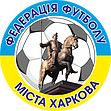 КАЛЕНДАР ЧЕМПІОНАТУ М. ХАРКОВА З ФУТБОЛУ СЕРЕД ДЮСЗ 2018/2019МОЛОДША ЛІГА  U10 ГРУПА «А» Металіст 1925-10 (Харків)Юніор (Пісочин)Академія (Харків)ХТЗ-2 (Харків)ДЮСШ-13 (Харків)Майстер м’яча (Харків)ХТЗ (Харків)Металіст 1925ДЮСШ-16 (Харків)ДЮСШ-11 (Харків)Алмаз Арсенал№Стадіон  ГосподаріГостіЧас  Коло 12 Коло 12 Коло 12 Коло 12 Коло 12 Тур 1  Тур 1  Тур 1  Тур 1  Тур 1  Дата  НА ДЮСШ-11 6 КВІТНЯ, СУБОТА Дата  НА ДЮСШ-11 6 КВІТНЯ, СУБОТА Дата  НА ДЮСШ-11 6 КВІТНЯ, СУБОТА Дата  НА ДЮСШ-11 6 КВІТНЯ, СУБОТА Дата  НА ДЮСШ-11 6 КВІТНЯ, СУБОТА67ДЮСШ-11Юніор (Пісочин)Металіст 1925-10 (Харків)10-3068ДЮСШ-11ХТЗ-2 (Харків)Академія (Харків)08-5069ДЮСШ-11Майстер м’яча (Харків)ДЮСШ-13 (Харків)11-2070ДЮСШ-11Металіст 1925ХТЗ (Харків)09-4071ДЮСШ-11ДЮСШ-11 (Харків)ДЮСШ-16 (Харків)08-0072ДЮСШ-11АрсеналАлмаз12-00 Тур 13 Тур 13 Тур 13 Тур 13 Тур 13 Дата   НА ДЮСШ 11 13 КВІТНЯ, СУБОТА Дата   НА ДЮСШ 11 13 КВІТНЯ, СУБОТА Дата   НА ДЮСШ 11 13 КВІТНЯ, СУБОТА Дата   НА ДЮСШ 11 13 КВІТНЯ, СУБОТА Дата   НА ДЮСШ 11 13 КВІТНЯ, СУБОТА73ДЮСШ-11АрсеналЮніор (Пісочин)12-0074ДЮСШ-11АлмазДЮСШ-11 (Харків)08-1575ДЮСШ-11ДЮСШ-16 (Харків)Металіст 192511-1576ДЮСШ-11ХТЗ (Харків)Майстер м’яча (Харків)09-0077ДЮСШ-11ДЮСШ-13 (Харків)ХТЗ-2 (Харків)09-4578ДЮСШ-11Академія (Харків)Металіст 1925-10 (Харків)10-30 Тур 14 Тур 14 Тур 14 Тур 14 Тур 14 Дата  НА ДЮСШ-11 20 КВІТНЯ, СУБОТА Дата  НА ДЮСШ-11 20 КВІТНЯ, СУБОТА Дата  НА ДЮСШ-11 20 КВІТНЯ, СУБОТА Дата  НА ДЮСШ-11 20 КВІТНЯ, СУБОТА Дата  НА ДЮСШ-11 20 КВІТНЯ, СУБОТА79ДЮСШ-11Юніор (Пісочин)Академія (Харків)11-4580ДЮСШ-11Металіст 1925-10 (Харків)ДЮСШ-13 (Харків)09-3081ДЮСШ-11ХТЗ-2 (Харків)ХТЗ (Харків)10-1582ДЮСШ-11Майстер м’яча (Харків)ДЮСШ-16 (Харків)11-0083ДЮСШ-11Металіст 1925Алмаз 08-4584ДЮСШ-11ДЮСШ-11 (Харків)Арсенал08-00 Тур 15  Тур 15  Тур 15  Тур 15  Тур 15  Дата   НА ДЮСШ-11 27 КВІТНЯ, СУБОТА Дата   НА ДЮСШ-11 27 КВІТНЯ, СУБОТА Дата   НА ДЮСШ-11 27 КВІТНЯ, СУБОТА Дата   НА ДЮСШ-11 27 КВІТНЯ, СУБОТА Дата   НА ДЮСШ-11 27 КВІТНЯ, СУБОТА85ДЮСШ-11ДЮСШ-11 (Харків)Юніор (Пісочин)08-0086ДЮСШ-11АрсеналМеталіст 192508-4587ДЮСШ-11Алмаз Майстер м’яча (Харків)11-4588ДЮСШ-11ДЮСШ-16 (Харків)ХТЗ-2 (Харків)11-0089ДЮСШ-11ХТЗ (Харків)Металіст 1925-10 (Харків)10-1590ДЮСШ-11ДЮСШ-13 (Харків)Академія (Харків)09-30 Тур 16  Тур 16  Тур 16  Тур 16  Тур 16  Дата  НА ДЮСШ-11  30 КВІТНЯ, ВІВТОРОК Дата  НА ДЮСШ-11  30 КВІТНЯ, ВІВТОРОК Дата  НА ДЮСШ-11  30 КВІТНЯ, ВІВТОРОК Дата  НА ДЮСШ-11  30 КВІТНЯ, ВІВТОРОК Дата  НА ДЮСШ-11  30 КВІТНЯ, ВІВТОРОК91ДЮСШ-11Юніор (Пісочин)ДЮСШ-13 (Харків)11-4592ДЮСШ-11Академія (Харків)ХТЗ (Харків)93ДЮСШ-11Металіст 1925-10 (Харків)ДЮСШ-16 (Харків)10-1594ДЮСШ-11ХТЗ-2 (Харків)Алмаз 09-3095ДЮСШ-11Майстер м’яча (Харків)Арсенал11-0096ДЮСШ-11Металіст 1925ДЮСШ-11 (Харків)08-45 Тур 17  Тур 17  Тур 17  Тур 17  Тур 17  Дата 4 ТРАВНЯ, СУБОТА НА ДЮСШ-11 Дата 4 ТРАВНЯ, СУБОТА НА ДЮСШ-11 Дата 4 ТРАВНЯ, СУБОТА НА ДЮСШ-11 Дата 4 ТРАВНЯ, СУБОТА НА ДЮСШ-11 Дата 4 ТРАВНЯ, СУБОТА НА ДЮСШ-1197ДЮСШ-11Металіст 1925Юніор (Пісочин)09-3098ДЮСШ-11ДЮСШ-11 (Харків)Майстер м’яча (Харків)08-0099ДЮСШ-11АрсеналХТЗ-2 (Харків)12-15100ДЮСШ-11Алмаз Металіст 1925-10 (Харків)08-45101ДЮСШ-11ДЮСШ-16 (Харків)Академія (Харків)10-15102ДЮСШ-11ХТЗ (Харків)ДЮСШ-13 (Харків)11-30 Тур 18  Тур 18  Тур 18  Тур 18  Тур 18  Дата  11 ТРАВНЯ, СУБОТА НА ДЮСШ-11 Дата  11 ТРАВНЯ, СУБОТА НА ДЮСШ-11 Дата  11 ТРАВНЯ, СУБОТА НА ДЮСШ-11 Дата  11 ТРАВНЯ, СУБОТА НА ДЮСШ-11 Дата  11 ТРАВНЯ, СУБОТА НА ДЮСШ-11103ДЮСШ-11Юніор (Пісочин)ХТЗ (Харків)104ДЮСШ-11ДЮСШ-13 (Харків)ДЮСШ-16 (Харків)11-00105ДЮСШ-11Академія (Харків)Алмаз 10-15106ДЮСШ-11Металіст 1925-10 (Харків)Арсенал09-30107ДЮСШ-11ХТЗ-2 (Харків)ДЮСШ-11 (Харків)08-00108ДЮСШ-11Майстер м’яча (Харків)Металіст 192508-45 Тур 19  Тур 19  Тур 19  Тур 19  Тур 19  Дата  18 ТРАВНЯ, СУБОТА НА ДЮСШ-11 Дата  18 ТРАВНЯ, СУБОТА НА ДЮСШ-11 Дата  18 ТРАВНЯ, СУБОТА НА ДЮСШ-11 Дата  18 ТРАВНЯ, СУБОТА НА ДЮСШ-11 Дата  18 ТРАВНЯ, СУБОТА НА ДЮСШ-11109ДЮСШ-11Майстер м’яча (Харків)Юніор (Пісочин)110ДЮСШ-11Металіст 1925ХТЗ-2 (Харків)09-45111ДЮСШ-11ДЮСШ-11 (Харків)Металіст 1925-10 (Харків)08-15112ДЮСШ-11АрсеналАкадемія (Харків)09-00113ДЮСШ-11Алмаз ДЮСШ-13 (Харків)11-15114ДЮСШ-11ДЮСШ-16 (Харків)ХТЗ (Харків)10-30 Тур 20  Тур 20  Тур 20  Тур 20  Тур 20  Дата  25 ТРАВНЯ, СУБОТА НА ДЮСШ-11 Дата  25 ТРАВНЯ, СУБОТА НА ДЮСШ-11 Дата  25 ТРАВНЯ, СУБОТА НА ДЮСШ-11 Дата  25 ТРАВНЯ, СУБОТА НА ДЮСШ-11 Дата  25 ТРАВНЯ, СУБОТА НА ДЮСШ-11115ДЮСШ-11Юніор (Пісочин)ДЮСШ-16 (Харків)116ДЮСШ-11ХТЗ (Харків)Алмаз 09-00117ДЮСШ-11ДЮСШ-13 (Харків)Арсенал10-30118ДЮСШ-11Академія (Харків)ДЮСШ-11 (Харків)08-15119ДЮСШ-11Металіст 1925-10 (Харків)Металіст 192511-15120ДЮСШ-11ХТЗ-2 (Харків)Майстер м’яча (Харків)09-45 Тур 21  Тур 21  Тур 21  Тур 21  Тур 21  Дата  29 ТРАВНЯ, СУРЕДА НА ДЮСШ-11 Дата  29 ТРАВНЯ, СУРЕДА НА ДЮСШ-11 Дата  29 ТРАВНЯ, СУРЕДА НА ДЮСШ-11 Дата  29 ТРАВНЯ, СУРЕДА НА ДЮСШ-11 Дата  29 ТРАВНЯ, СУРЕДА НА ДЮСШ-11121ДЮСШ-11ХТЗ-2 (Харків)Юніор (Пісочин)122ДЮСШ-11Майстер м’яча (Харків)Металіст 1925-10 (Харків)09-45123ДЮСШ-11Металіст 1925Академія (Харків)124ДЮСШ-11ДЮСШ-11 (Харків)ДЮСШ-13 (Харків)09-00125ДЮСШ-11АрсеналХТЗ (Харків)10-30126ДЮСШ-11Алмаз ДЮСШ-16 (Харків)11-15 Тур 22 Тур 22 Тур 22 Тур 22 Тур 22 Дата  31 ТРАВНЯ, П’ЯТНИЦЯ НА ДЮСШ-11 Дата  31 ТРАВНЯ, П’ЯТНИЦЯ НА ДЮСШ-11 Дата  31 ТРАВНЯ, П’ЯТНИЦЯ НА ДЮСШ-11 Дата  31 ТРАВНЯ, П’ЯТНИЦЯ НА ДЮСШ-11 Дата  31 ТРАВНЯ, П’ЯТНИЦЯ НА ДЮСШ-11127ДЮСШ-11Юніор (Пісочин)Алмаз 128ДЮСШ-11ДЮСШ-16 (Харків)Арсенал12-00129ДЮСШ-11ХТЗ (Харків)ДЮСШ-11 (Харків)09-00130ДЮСШ-11ДЮСШ-13 (Харків)Металіст 192509-45131ДЮСШ-11Академія (Харків)Майстер м’яча (Харків)11-15132ДЮСШ-11Металіст 1925-10 (Харків)ХТЗ-2 (Харків)10-30